บันทึกข้อความส่วนราชการ  โรงเรียน.............................................................................................................................  ที่………………………………….………. 		วันที่ …………………………………………………..……………เรื่อง   รายงานขอเช่าใช้บริการอินเตอร์เน็ต เพื่อการเรียนการสอนและการบริหารจัดการศึกษาของสถานศึกษาเรียน   ผู้อำนวยการโรงเรียน..................................................	ด้วย โรงเรียน................................................. มีความจำเป็นที่จะดำเนินการขออนุมัติเช่าใช้บริการอินเตอร์เน็ตความเร็วสูงตามพระราชบัญญัติการจัดซื้อจัดจ้างและการบริหารพัสดุภาครัฐ พ.ศ.2560 มาตรา 96 (4) และระเบียบกระทรวงการคลังว่าด้วยการจัดซื้อจัดจ้างและการบริหารพัสดุภาครัฐ พ.ศ.2560 ข้อ 92 และกฎกระทรวงกำหนดวงเงินการจัดซื้อจัดจ้างพัสดุโดยวิธีเฉพาะเจาะจงวงเงินการจัดซื้อจัดจ้างที่ไม่ทำข้อตกลงเป็นหนังสือและวงเงินการจัดซื้อจัดจ้างในการแต่งตั้งผู้ตรวจรับพัสดุ พ.ศ. 2560 ข้อ 1 และข้อ 5  รายงานขอจ้างดังนี้		1. เหตุผลและความจำเป็นที่จะต้องเช่า		    ด้วยโรงเรียน..........................................  มีความจำเป็นต้องเช่าใช้อินเตอร์เน็ตความเร็วสูง เพื่อใช้ในการสนับสนุนการจัดกิจกรรมการเรียนการสอนและสร้างโอกาสในการเรียนรู้ของนักเรียน ครูผู้สอนรวมถึงการบริการจัดการศึกษาของสถานศึกษาในด้านต่าง ๆ		2. รายละเอียดของพัสดุที่เช่า		 เป็นการเช่าใช้อินเตอร์เน็ตความเร็วสูง อัตรา Download………Mbps และ Upload ……… Mbps จำนวน................หมายเลข  อัตราค่าบริการเดือนละ................ บาท/ 1  หมายเลขโทรศัพท์ ภาษีมูลค่าเพิ่ม..............................บาท รวมเป็นเงิน.....................บาท ระยะเวลาการเช่า  12 เดือนจำนวนเงิน...............................................บาท (.......................................................) โดยให้ดำเนินการเบิกจ่ายแต่ละเดือน		3. ราคามาตรฐานหรือราคากลางของทางราชการ หรือราคาที่เคยซื้อหรือจ้างครั้งหลังสุดภายในระยะเวลา  2  ปีงบประมาณ		ราคามาตรฐานต่อเดือน  จำนวน........................บาท (.....................................................) 		4. วงเงินที่จะเช่า		    เงินงบประมาณรายจ่ายประจำปีงบประมาณ พ.ศ.2562  จำนวน.....................บาท (..........................................) จากแผนงาน.......................................................................................................   		5. กำหนดเวลาที่ต้องการใช้พัสดุนั้น หรือให้งานนั้นแล้วเสร็จ                     กำหนดเวลาการส่งมอบงานทุกสิ้นเดือน โดยให้นำใบแจ้งหนี้ของแต่ละเดือนส่งไปที่                   โรงเรียนบ้าน........................................................ภายในวันที่  5 ของทุกเดือน-2-                6. วิธีที่จะเช่าแลเหตุผลที่ต้องเช่า  	การดำเนินการตามกฎกระทรวงกำหนดวงเงินการจัดซื้อจัดจ้างพัสดุโดยวิธีเฉพาะเจาะจง            วงเงินการจัดซื้อจัดจ้างที่ไม่ทำข้อตกลงเป็นหนังสือ และวงเงินการจัดซื้อจัดจ้างในการแต่งตั้งผู้ตรวจรับพัสดุ พ.ศ.2560 ข้อ 1 เนื่องจากวงเงินการจัดซื้อครั้งนี้มีราคาไม่เกิน  500,000  บาท และระเบียบกระทรวงการคลังว่าด้วยการจัดซื้อจัดจ้างและการบริหารพัสดุภาครัฐ พ.ศ.2560  ข้อ  92 สำหรับการเช่าสังหาริมทรัพย์ ให้นำข้อกำหนดเกี่ยวกับการจัดซื้อมาใช้โดยอนุโลม	7. หลักเกณฑ์การพิจารณาคัดเลือกข้อเสนอโดยใช้เกณฑ์ราคา	      8. การขออนุมัติแต่งตั้งคณะกรรมการ	เห็นควรอนุมัติแต่งตั้งคณะกรรมการ เพื่อดำเนินการ ตามระเบียบกระรวงการคลังว่าด้วยการจัดซื้อจัดจ้างและการบริหารพัสดุภาครัฐ พ.ศ.2560 ข้อ 25 (5) และกฏกระทรวงกำหนดวงเงินการจัดซื้อจัดจ้างพัสดุโดยวิธีเฉพาะเจาะจง วงเงินการจัดซื้อจัดจ้างที่ไม่ทำข้อตกลงเป็นหนังสือ และวงเงินการจัดซื้อจัดจ้างในการแต่งตั้งผู้ตรวจรับพัสดุ พ.ศ.2560 ข้อ 5 โดยให้ปฏิบัติหน้าที่ตามระเบียบข้อ175 ดังนี้                  8.1 คณะกรรมการจัดซื้อหรือจัดจ้างโดยวิธีเฉพาะเจาะจง                    1.                                     	ประธานกรรมการ                    2.                                  	กรรมการ                    3.                                   	กรรมการ	มีหน้าที่ ดำเนินการจัดซื้อหรือจัด                  8.2 คณะกรรมการกำหนด TOR                    1.                                     	ประธานกรรมการ                    2.                                  	กรรมการ                    3.                                   	กรรมการ	มีหน้าที่ ดำเนินการจัดทำ TOR                  8.3 คณะกรรมการตรวจรับพัสดุ                    1.                                     	ประธานกรรมการ                    2.                                  	กรรมการ                    3.                                   	กรรมการ	มีหน้าที่ ตรวจรับวัสดุและบริการตามระยะเวลาที่กำหนด	จึงเรียนมาเพื่อโปรดพิจารณาอนุมัติ ให้ดำเนินการเช่าอินเตอร์เน็ตความเร็วสูง         (ลงชื่อ)........................................เจ้าหน้าที่           (ลงชื่อ).....................................หัวหน้าเจ้าหน้าที่                 (........................................)                             (.....................................)                                             -เห็นชอบ                                              -อนุมัติ	                                                   (ลงชื่อ).....................................................                                                   (....................................................)                                ตำแหน่งผู้อำนวยการโรงเรียน ............................................ (.....................................................)เจ้าหน้าที่พัสดุ                                              -อนุมัติ	                                                   (ลงชื่อ).....................................................                                                   (....................................................)                                ตำแหน่งผู้อำนวยการโรงเรียน ............................................(………………………………………………)                                                   ตำแหน่ง ผู้อำนวยการโรงเรียนบ้าน ..................................................( ร่าง )ขอบเขตของงาน (Terms of Reference : TOR)การเช่าอินเทอร์เน็ตเพื่อการเรียนการสอนและการบริหารจัดการศึกษาของสถานศึกษาโรงเรียนบ้าน ................................................................................…………………………………………….รายละเอียดดังนี้ 1.ผู้ให้เช่าต้องติดตั้งเครือข่ายระบบอินเทอร์เน็ตพร้อมใช้งาน เป็นระยะเวลา ............ เดือน ตั้งแต่วันที่ .....................ถึงวันที่ 30 กันยายน 25........... .โดยมีรายละเอียดดังนี้ประเภท/ชนิด อินเทอร์เน็ตที่เช่า เช่น ADSL/DSL Leased Line 3G/4G Satellite Wi-Net/Wi-Link                                                                                                                                                                                                                                                                                                                                                                                                                                                                                                                                                                                                                                                                                                                                                                                                                                                                                                                                                                                                                                                                                                                                                                                                                                                                                                                                                                                             ความเร็วในการ Download …………………….Mbpsความเร็วในการ Upload …………………….. Mbpsกรณีที่เช่าอินเทอร์เน็ตประเภท Leased Line ต้องระบุความเร็วในการออกต่างประเทศสื่อที่ใช้ เช่น สายทองแดง สายใยแก้วนำแสง และคลื่นวิทยุกรณีโรงเรียนไม่สามารถใช้งานได้ ผู้ให้เช่าต้องซ่อมบำรุงให้ใช้งานได้ปกติ ภายใน ....... ชั่วโมงหากเกินกำหนดเวลาที่โรงเรียนกำหนดต้องมีค่าปรับ ...............บาท ต่อชั่วโมงกรณีอุปกรณ์เสียหาย ผู้ให้เช่าต้องเปลี่ยนอุปกรณ์ทดแทนให้โรงเรียนโดยไม่คิดค่าใช้จ่ายกรณีที่โรงเรียนต้องการ Public IP ต้องมีการแจ้งให้โรงเรียนทราบเป็นลายลักษณ์อักษร     1.10 ผู้ให้เช่าต้องมีศูนย์บริการข้อมูลลูกค้า (Call Center)    	     1.11 ผู้ให้เช่าต้องจัดหา/ติดตั้งอุปกรณ์ที่สามารถทำงานเป็นRouter และกระจายสัญญาณไร้สายได้	     1.12 กรณีที่เช่า Leased Line ผู้เช่าต้องจัดหา Router 1 เครื่อง และ Access Point1 เครื่อง	     1.13 หากผู้ให้เช่าไม่สามารถดำเนินการตามเงื่อนไขตามข้อกำหนดได้ ผู้เช่าสามารถยกเลิกสัญญาได้2. การส่งมอบ ค่าเช่า และการจ่ายเงิน	   การเบิกจ่ายเป็นงวด..............งวดละเท่า ๆ กัน นับจากวันลงนามในสัญญาและมีการใช้งานจริง	     2.1 ผู้เช่าต้องส่งมอบงานให้เช่าให้บริการอินเทอร์เน็ตทุกสิ้นเดือน               2.2 ผู้เช่าจะจ่ายค่าบริการเป็นรายเดือนตามใบแจ้งหนี้ รวม ...............................บาท                     ต่อเดือน เป็น เงินทั้งสิ้น..............................................บาทต่อปี                    		บันทึกข้อความส่วนราชการ   โรงเรียนบ้าน..........................................................................................................................ที่………………………………….………. วันที่……………………………………………………………………………………...………. เรื่อง   ขออนุมัติรับราคาเช่าใช้บริการอินเตอร์เน็ตสำหรับการเรียนการสอนและการบริหารจัดการศึกษาของสถานศึกษาเรียน   ผู้อำนวยการโรงเรียน............................................................	ตามที่โรงเรียน..........................................ได้ให้ความเห็นชอบและอนุมัติในการดำเนินการเช่าใช้อินเตอร์เน็ต  จำนวน 12 เดือนภายในวงเงินดำเนินการ.....................   .บาท ได้ดำเนินการตกลงราคากับ ร้าน/บริษัท.........................................................ที่อยู่.............ตำบล.....................................อำเภอ.......................................จังหวัดศรีสะเกษ  ซึ่งผู้มีอาชีพให้เช่าใช้อินเตอร์เน็ตโดยตรงได้เสนอราคาเช่าอินเตอร์เน็ตในอัตราเดือนละ...........................บาทภาษีมูลค่าเพิ่ม...................บาท เป็นเงิน............................บาท  เป็นระยะเวลา.................เดือน                                   เป็นเงินทั้งสิ้น..........................บาท พิจารณาได้ว่า	1. ราคาที่ขอรับเท่ากับวงเงินประมาณการ	2. บริษัทฯ  ที่ขอรับราคามิได้เป็นผู้ละทิ้งงาน                                                                     ลงชื่อ......................................เจ้าหน้าที่                                                                            (......................................)	เห็นควรดำเนินการเช่าใช้อินเตอร์เน็ตกับบริษัท....................................................ในอัตราเดือนละ.......................บาท  รวม................ เดือน  รวมเป็นเงิน................................................บาท		ลงชื่อ...................................หัวหน้าเจ้าหน้าที                     (...................................)                                                              		                                              -เห็นชอบ                                              -อนุมัติ	                                                   (ลงชื่อ).....................................................                                                   (....................................................)                                ตำแหน่งผู้อำนวยการโรงเรียน ............................................                                                  ใบสั่งจ้าง                                                  ผู้รับจ้าง ..........................................                               ใบสั่งจ้าง เลขที่........ / 2562ที่อยู่  ..............................................                               วันที่……………………………………………โทรศัพท์..........................................                                โรงเรียน................................. อำเภอ………………..เลขประจำตัวประชาชน.............................                        จังหวัดศรีสะเกษเลขที่บัญชีเงินฝากธนาคาร.............................ชื่อธนาคาร.............................................................สาขา……………………….              ตามที่ บริษัท..................................................................................ได้เสนอราคาไว้ต่อโรงเรียนบ้าน.........................................ซึ่งได้รับราคาและตกลงจ้างตามรายการ ดังต่อไปนี้( .....................................................................  บาทถ้วน)1. กำหนดส่งมอบภายในวันที่.................ของทุกเดือนนับถัดจากวันที่ผู้รับจ้างได้รับการตรวจรับการเช่าใช้อินเตอร์เน็ตความเร็วสูง2. ครบกำหนดส่งมอบวันที่………………………………………………………………………………………….3.  สถานที่ส่งมอบ โรงเรียน .................................................................................................4. สงวนสิทธิ์ค่าปรับกรณี ...................................................  คิดค่าปรับเป็นรายวันไม่ต่ำกว่าวันละ 100บาทลงชื่อ ............................................ ผู้สั่งจ้าง              ลงชื่อ  ......................................ผู้รับจ้าง          ( ......................................)                              ( ..........................................)   วันที่  ........................................                           วันที่……………………………………….หมายเหตุ การติดอากรแสตมป์ 100 0ละ 1 บาทตามประมวลกฎหมายรัษฎากรใบสั่งจ้างจึงมีผลตามกฏหมายใบแจ้งหนี้บันทึกการตรวจรับการเช่าใช้อินเตอร์เน็ตสำหรับการเรียนการสอนและการบริหารจัดการศึกษาของสถานศึกษา                                                                                      เขียนที่ โรงเรียน................................						วันที่..............เดือน....................................พ.ศ..................	ข้าพเจ้า..............................................ตำแหน่ง...................................................ได้ทำการตรวจรับการเช่าใช้บริการอินเตอร์เน็ตความเร็วสูงอัตรา Download………Mbps และ Upload ……… Mbps                                      จำนวน................................หมายเลข อัตราค่าบริการเดือนละ................ บาท/ 1  หมายเลขโทรศัพท์                       ภาษีมูลค่าเพิ่ม..............................บาท รวมเป็นเงิน.....................บาท ประจำเดือน.................................                        .กับบริษัท.............................................................................................		คณะกรรมการตรวจรับพัสดุ ได้ตรวจรับงานแล้ว ผลปรากฏว่า		       ครบถ้วนตามสัญญา		        ไม่ครบถ้วนตามสัญญา					ลงชื่อ...................................................ผู้ตรวจรับ                                                          (...................................................)					ตำแหน่ง................................................                                                                            -ทราบ		                                  (ลงชื่อ).....................................................                                                             (....................................................)                                                     ตำแหน่ง ผู้อำนวยการโรงเรียน........................                    		บันทึกข้อความส่วนราชการ   โรงเรียน...............................................................................................................................ที่………………………………….………. วันที่……………………………………………………………………………………...………. เรื่อง   ขออนุมัติเบิกค่าเช่าใช้บริการอินเตอร์เน็ต สำหรับการเรียนการสอนและการบริหารจัดการศึกษาของสถานศึกษา  ประจำเดือน.............................เรียน   ผู้อำนวยการโรงเรียน............................................................	ตามที่โรงเรียน..........................................................ได้รับอนุมัติให้รับราคาการเช่าใช้บริการอินเตอร์เน็ตความเร็วสูง  รวม.....................เดือน กับ บริษัท..............................................................................เลขที่......................หมู่...................ถนน...........................ตำบล...............................อำเภอ................................จังหวัด....................................... ซึ่งเป็นผู้มีอาชีพให้เช่าบริการอินเตอร์เน็ตความเร็วสูงโดยตรง ในอัตราค่าเช่าเดือนละ.........................บาท (รวมภาษีมูลค่าเพิ่มแล้ว)	โรงเรียน.............................................จึงขออนุมัติเบิกค่าเช่าใช้บริการอินเตอร์เน็ตความเร็วสูง  ประจำเดือน........................ซึ่งคณะกรรมการตรวจรับพัสดุได้ทำการตรวจรับเป็นการถูกต้องแล้ว	จึงเรียนมาเพื่อโปรดอนุมัติเบิกจ่าย         (ลงชื่อ)........................................เจ้าหน้าที่           (ลงชื่อ).....................................หัวหน้าเจ้าหน้าที่                 (........................................)                             (.....................................)                                                            -เห็นชอบ                                                             -อนุมัติ                                           (ลงชื่อ).....................................................                                                   (....................................................)                              ตำแหน่ง....................................................     ( ร่าง )บันทึกตกลงเช่าสัญญาณอินเตอร์เน็ต ประจำปีงบประมาณ  2562								     เลขที่…………../2562               บันทึกตกลงเช่าฉบับนี้ทำขึ้น ณ โรงเรียน…………………………………..เมื่อวันที่………………………………..ระหว่างสำนักงานคณะกรรมการการศึกษาขั้นพื้นฐาน โดยนาย………………………………………………………ตำแหน่งผู้อำนวยการโรงเรียน………………………………………..ผู้รับมอบอำนาจจากเลขาธิการคณะกรรมการการศึกษาขั้นพื้นฐาน  ตามคำสั่งสำนักงานคณะกรรมการการศึกษาขั้นพื้นฐาน ที่ 1340/2560  ลงวันที่  24  สิงหาคม 2560  ซึ่งต่อไปในบันทึกนี้ เรียกว่า “ผู้เช่า” ฝ่ายหนึ่ง กับบริษัท…………………………………………………….ซึ่งจดทะเบียนเป็นนิติบุคคล  ณ สำนักงานกรมการพัฒนาธุรกิจการค้า กระทรวงพาณิชย์ ทะเบียนหุ้นส่วนบริษัทจังหวัด……………………………….โดยนาย………………………………………………….ผู้มีอำนาจลงนามนิติบุคคลปรากฏตามหนังสือรับรองของสำนักงานทะเบียนหุ้นส่วนบริษัทจังหวัด………………………………….……กรมพัฒนาธุรกิจการค้ากระทรวงพาณิชย์  ที่………………….ลงวันที่…………………………และหนังสือมอบอำนาจลงวันที่………………………..แนบท้ายบันทึกตกลงจ้างนี้ ซึ่งต่อไปในบันทึกตกลงจ้างนี้  เรียกว่า “ผู้ให้เช่า” อีกฝ่ายหนึ่ง 	  คู่สัญญาได้ตกลงกันมีข้อความดังต่อไปนี้       	  ข้อ 1 บันทึกตกลงเช่า		ผู้เช่าตกลงเช่าและผู้ให้เช่าตกลงให้เช่าบริการสัญญาณอินเตอร์เน็ต  รายละเอียดตามเอกสารแนบท้ายบันทึกตกลงจ้างในผนวก 1	  ข้อ 2 เอกสารอันเป็นส่วนหนึ่งของบันทึกตกลง		เอกสารแนบท้ายบันทึกตกลงเช่าดังต่อไปนี้ก็เป็นส่วนหนึ่งของบันทึกตกลงเช่านี้		2.1 ผนวก 1 ข้อกำหนดรายละเอียดการเช่าสัญญาณอินเตอร์เน็ต           จำนวน .2 แผ่น		2.2 ผนวก 2 ใบเสนอราคา					     จำนวน ..   แผ่น	  ความใดในเอกสารแนบท้ายบันทึกตกลงที่ขัดแย้งกับข้อความในบันทึกตกลงนี้ ให้ใช้ข้อความในบันทึกตกลงนี้บังคับ และในกรณีที่เอกสารแนบท้ายบันทึกตกลงนี้แย้งกันเอง  ผู้ให้เช่าจะต้องปฏิบัติตามคำวินิจฉัยของผู้เช่า	  ข้อ 3  ระยะเวลาการเช่า		บันทึกข้อตกลงนี้มีผลบังคับใช้เป็นเวลา  ………เดือน/ปี  ตั้งแต่วันที่………..................... .............ถึงวันที่…………. ..............  และผู้เช่าสงวนสิทธิที่จะเบิกเลิกการเช่าก่อนครบกำหนดได้ โดยแจ้งเป็น    ลายลักษณ์อักษรให้ผู้ให้เช่าทราบล่วงหน้าเป็นเวลาไม่น้อยกว่า  30  วัน	  ข้อ 4  ค่าเช่าและการจ่ายเงิน 		คู่สัญญาตกลงค่าเช่าบริการสัญญาณอินเตอร์เน็ตเป็นระยะเวลา...................... เดือน/ปี  (ตั้งแต่วันที่…………......................  ถึงวันที่………………………….)  เป็นจำนวนเงินทั้งสิ้น…………………บาท(……………………)ซึ่งได้รวมภาษีมูลค่าเพิ่ม เป็นเงิน…………………บาท(………………………………………….) ภาษีอากรอื่นตลอดจนค่าใช้จ่ายอื่น ๆ แล้ว โดยแบ่งชำระเป็นรายเดือนตามเดือนแห่งปฏิทิน เดือนละ……………..บาท (…………………)โดยผู้เช่าจะชำระค่าเช่าเมื่อได้รับแจ้งค่าใช้บริการ และคณะกรรมการตรวจรับพัสดุ ได้ตรวจรับการเช่าเรียบร้อยแล้ว-2-	  การจ่ายเงินตามเงื่อนไขแห่งบันทึกข้อตกลงนี้ ผู้เช่าจะโอนเงินเข้าบัญชีเงินฝากธนาคารของผู้ให้เช่า ธนาคาร……………………………ประเภท……………………..ชื่อบัญชี………………………เลขที่บัญชี…………………………ทั้งนี้ผู้ให้เช่าตกลงเป็นผู้รับภาระเงินค่าธรรมเนียมหรือค่าบริการอื่นใดเกี่ยวกับการโอนที่ธนาคารเรียกเก็บและยินยอมให้มีการเก็บเงินดังกล่าวจากจำนวนเงินโอนในงวดนั้น ๆ	  ข้อ 5  การตรวจรับ 	      	เมื่อถึงกำหนดเวลาที่ผู้ให้เช่าเชื่อมต่อสัญญาณอินเตอร์เน็ต  และให้เช่าใช้บริการ ให้ถือว่าการตรวจรับจะสมบูรณ์ต่อเมื่อผู้เช่าออกหลักฐานการตรวจรับไว้เป็นหนังสือ เพื่อให้ผู้ให้เช่านำมาเป็นหลักฐานประกอบการขอรับชำระค่าเช่า	  ข้อ 6  การรับรองคุณภาพ		ผู้ให้เช่ารับรองว่าการเช่าบริการสัญญาณอินเตอร์เน็ต ตามบันทึกข้อตกลงนี้  มีคุณสมบัติไม่ต่ำกว่าที่กำหนดไว้ตามผนวก 1	  ข้อ 7  ความรับผิดชอบต่อความเสียหาย		ภายใต้เงื่อนไขและระเบียบการกำหนดการเช่าบริการสัญญาณอินเตอร์เน็ต ตามบันทึกข้อตกลงนี้ ผู้ให้เช่ายอมรับผิดต่อความเสียหายหรือข้อขัดข้องตามสัญญานี้ เว้นแต่กรณีที่เริ่มตกลงเช่าโดยภายในกำหนดระยะเวลาเช่าตามบันทึกข้อตกลงนี้  หากการบริการสัญญาณอินเตอร์เน็ต ตามบันทึกข้อตกลงนี้เกิดชำรุดบกพร่องหรือขัดข้องอันเนื่องมาจากการใช้งานตามปกติ และมิได้เกิดจากการขัดข้องในวงจรการสื่อสาร  หรือหน่วยงานที่ให้บริการด้านวงจรสื่อสารจากผู้เช่ามายังผู้ให้เช่า ผู้ให้เช่าจะต้องจัดการซ่อมแซมหรือแก้ไขให้อยู่ในสภาพที่ใช้การได้ดีดังเดิมภายใน  3 ชั่วโมง นับแต่ได้รับแจ้งจากผู้เช่าโดยไม่คิดค่าใช้จ่ายใด ๆ ทั้งสิ้น และหากเกิน 3 ชั่วโมง  ผู้เช่าขอใช้สิทธิการปรับตามบันทึกข้อตกลงเช่า ข้อ 12	  ข้อ 8  การขอเลิกสัญญา(ข้อตกลงเช่า)		เมื่อเกิดความเสียหายหรือเหตุขัดข้อง ในการให้บริการ ซึ่งผู้ให้เช่าต้องรับผิดหรือในกรณีผู้ให้เช่าไม่ปฏิบัติตามบันทึกข้อตกลงเช่าข้อหนึ่งข้อใด  ผู้เช่ามีสิทธิบอกเลิกสัญญา(ข้อตกลงเช่า) ก่อนครบกำหนดเวลาตามบันทึกข้อตกลงเช่าตาม  ข้อ 3 ได้		หากผู้เช่าไม่ชำระค่าเช่าตามกำหนดเบิกตามบันทึกตกลงเช่า ข้อ 4 ผู้ให้เช่ามีสิทธิบอกเลิกสัญญา(บันทึกตกลงเช่า)นี้ได้	  ข้อ 9  กรณีสัญญาณขัดข้อง		กรณีสัญญาณขัดข้องหรือมีปัญหา และผู้เช่าได้แจ้งให้ผู้ให้เช่าทราบเป็นลายลักษณ์อักษร ผู้ให้เช่าจะต้องทำการทดสอบและแก้ไขสัญญาณต่าง ๆตามความจำเป็น เช่นในช่วงที่เป็นวงจรระหว่างผู้เช่าและผู้ให้เช่าเพื่อให้การเช่าบริการอินเตอร์เน็ต ของผู้เช่าและผู้ให้เช่าอยู่ในสภาพที่ใช้การได้ดี และเมื่อทดสอบสามารถใช้การได้แล้ว  ผู้ให้เช่าจะต้องรายงานเป็นลายลักษณ์อักษรให้กับผู้เช่าทราบ นับแต่วันที่สามารถใช้การได้ และต้องไม่เกิน 48  ชั่วโมง  และหากเกิน 48  ชั่วโมง ผู้เช่าขอใช้สิทธิการปรับตามบันทึกตกลงเช่า  ข้อ  12	  ข้อ 10   การใช้บริการ		ผู้เช่าต้องใช้บริการสัญญาณอินเตอร์เน็ตในกิจการของผู้เช่าเองเท่านั้น  และต้องไม่ใช่เพื่อการกระทำที่ผิดกฎหมาย  ขัดต่อวัฒนธรรม ประเพณีอันดีงาม ผู้ให้เช่าไม่ต้องรับผิดชอบใด ๆ ต่อการกระทำของผู้เช่าที่ผิดกฎหมาย ขัดต่อวัฒนธรรม  ประเพณี หรือนอกขอบเขต การให้บริการตามบันทึกตกลงนี้-3-	  ข้อ  11  ข้อปฏิบัติในการเช่า		ผู้ให้เช่าต้องไม่ให้เช่าวงจรหรือโอนสิทธิบางส่วนหรือทั้งหมดของบริการให้แก่ผู้อื่นกรณีมีการเปลี่ยนแปลงค่าบริการที่ระบุไว้แล้ว ผู้ให้เช่าจะต้องแจ้งเป็นลายลักษณ์อักษรให้ผู้เช่าทราบล่วงหน้าไม่น้อยกว่า  30  วันผู้ให้เช่าจะต้องไม่นำข้อมูลผู้เช่าไปเปิดเผยหรือนำไปใช้ไม่ว่ากรณีใด ๆ ทั้งสิ้น	  ข้อ 12  ค่าปรับ		ในกรณีที่ผู้เช่ามิได้ใช้สิทธิบอกเลิกสัญญา(บันทึกตกลงเช่า) ตามบันทึกตกลงเช่า ข้อ 9  ผู้ให้เช่าต้องชำระค่าปรับให้ผู้เช่าเป็นรายวันในอัตราร้อยละ 0.20  ของราคาเช่าใช้บริการตามบันทึกตกลงนี้  นับแต่วันที่ไม่สามารถให้บริการสัญญาณอินเตอร์เน็ตได้  จนถึงวันที่ผู้เช่าได้ใช้บริการสัญญาณอินเตอร์เน็ตได้ครบถ้วนตามบันทึกตกลงเช่า		ค่าปรับหรือค่าเสียหายซึ่งเกิดขึ้นจากผู้ให้เช่าตามบันทึกตกลงเช่านี้ ผู้เช่ามีสิทธิที่จะหักจากค่าปรับค่าเช่าบริการที่ค้างจ่ายได้ทันที	  ข้อ 13  การรับผิดชดใช้ค่าเสียหาย		ถ้าผู้ให้เช่าไม่ปฏิบัติตามบันทึกตกลงเช่าข้อหนึ่งข้อใด ด้วยเหตุใด ๆ ก็ตามจนเป็นเหตุให้เกิดความเสียหายแก่ผู้เช่าแล้ว ผู้ให้เช่าต้องชดใช้ค่าเสียหายให้แก่ผู้เช่าโดยสิ้นเชิง ภายในกำหนดเวลา   30  วัน นับแต่วันที่ได้รับแจ้งจากผู้เช่า		ภายในกำหนดระยะเวลาของบันทึกตกลงเช่านี้  หากการเช่าบริการสัญญาณอินเตอร์เน็ต ตามบันทึกตกลงเช่านี้เกิดชำรุดบกพร่องหรือขัดข้องอันเนื่องมาจากการใช้งานปกติ ผู้ให้เช่าจะต้องจัดการซ่อมแซมหรือแก้ไขให้อยู่ในสภาพที่ใช้การได้ดีดังเดิม ภายใน  3  วัน นับแต่วันที่ได้รับแจ้งจากผู้เช่าโดยไม่คิดค่าใช้จ่ายใดๆทั้งสิ้น		เมื่อเกิดความเสียหายหรือเหตุขัดข้องในการให้บริการ ผู้ให้เช่าต้องรับผิด หรือในกรณีผู้ให้เช่าไม่ปฏิบัติตามบันทึกตกลงเช่าในข้อหนึ่งข้อใด ผู้เช่ามีสิทธิบอกเลิกสัญญา(บันทึกตกลงเช่า)  ก่อนครบกำหนด ตาม  ข้อ 3  ได้		บันทึกตกลงเช่านี้  ทำขึ้นเป็นสองฉบับ  มีข้อความถูกต้องตรงกัน คู่สัญญาได้อ่านและเข้าใจข้อความโดยละเอียดตลอดแล้ว พร้อมทั้งประทับตรา(ถ้ามี) ไว้เป็นสำคัญ ต่อหน้าพยานและคู่สัญญาต่างยึดถือไว้ฝ่ายละหนึ่งฉบับ				ลงชื่อ………………………………………ผู้เช่า				      (……………………………………..)				ลงชื่อ……………………………………….ผู้ให้เช่า				      (………………………………………)				ลงชื่อ……………………………………….พยาน				      (…………………………………….)				ลงชื่อ………………………………………..พยาน				     (………………………………………)( ร่าง )ภาคผนวก 1ข้อกำหนดรายละเอียดการเช่าสัญญาณอินเตอร์เน็ตสัญญาฉบับนี้ทำขึ้น ณ โรงเรียน .................................................................เมื่อวันที่ ............................. ระหว่าง โรงเรียน............................................... โดย นาย/นาง/นางสาว ........................... ตำแหน่ง ผู้อำนวยการโรงเรียนบ้าน............................ผู้ได้รับมอบอำนาจ ตามคำสั่ง สำนักงานคณะกรรมการการศึกษาขั้นพื้นฐาน ที่ 1340/2560 ลงวันที่ 24 สิงหาคม 2560 ซึ่งต่อไปนี้ในสัญญาเรียกว่า “ผู้เช่า” ฝ่ายหนึ่งกับบริษัท ..................................... ที่อยู่ ............................................................. โดย นาย/นาง/นางสาว ....................ผู้มีอำนาจลงนามผูกพันนิติบุคคลปรากฏตามหนังสือรับรองของ สำนักงานทะเบียนหุ้นส่วนบริษัท จังหวัด.......... กรมพัฒนาธุรกิจการค้า กระทรวงพาณิชย์ ที่ ลงวันที่ ............เดือน................ และหนังสือมอบอำนาจลงวันที่ ...............................................แนบท้ายสัญญานี้ซึ่งต่อไปนี้ในสัญญานี้เรียกว่า “ผู้ให้เช่า” อีกฝ่ายหนึ่ง สัญญาได้ตกลงกันมีข้อความดังต่อไปนี้1.ผู้ให้เช่าต้องติดตั้งเครือข่ายระบบอินเทอร์เน็ตพร้อมใช้งาน เป็นระยะเวลา ............ เดือน โดยมีรายละเอียดดังนี้ ตั้งแต่วันที่ .....................ถึงวันที่ 30 กันยายน 25............1.1ประเภท/ชนิด อินเทอร์เน็ตที่เช่า เช่น ADSL/DSL Leased Line 3G/4G Satellite Wi-Net/Wi-Link                                                                                                                                                                                                                                                                                                                                                                                                                                                                                                                                                                                                                                                                                                                                                                                                                                                                                                                                                                                                                                                                                                                                                                                                                                                                                                                                                                                             1.2ความเร็วในการ Download …………………….Mbps1.3 ความเร็วในการ Upload …………………….. Mbps1.4 กรณีที่เช่าอินเทอร์เน็ตประเภท Leased Line ต้องระบุความเร็วในการออกต่างประเทศ1.5 สื่อที่ใช้ เช่น สายทองแดง สายใยแก้วนำแสง และคลื่นวิทยุ1.6 กรณีโรงเรียนไม่สามารถใช้งานได้ ผู้ให้เช่าต้องซ่อมบำรุงให้ใช้งานได้ปกติ ภายใน ....... ชั่วโมง1.7 หากเกินกำหนดเวลาที่โรงเรียนกำหนดต้องมีค่าปรับ ...............บาท ต่อชั่วโมง1.8 กรณีอุปกรณ์เสียหาย ผู้ให้เช่าต้องเปลี่ยนอุปกรณ์ทดแทนให้โรงเรียนโดยไม่คิดค่าใช้จ่าย1.9 กรณีที่โรงเรียนต้องการ Public IP ต้องมีการแจ้งให้โรงเรียนทราบเป็นลายลักษณ์อักษร     1.10 ผู้ให้เช่าต้องมีศูนย์บริการข้อมูลลูกค้า (Call Center)    	     1.11 ผู้ให้เช่าต้องจัดหา/ติดตั้งอุปกรณ์ที่สามารถทำงานเป็นRouter และกระจายสัญญาณไร้สายได้	     1.12 กรณีที่เช่า Leased Line ผู้เช่าต้องจัดหา Router 1 เครื่อง และ Access Point1 เครื่อง	     1.13 หากผู้ให้เช่าไม่สามารถดำเนินการตามเงื่อนไขตามข้อกำหนดได้ ผู้เช่าสามารถยกเลิกสัญญาได้	2. การส่งมอบ ค่าเช่า และการจ่ายเงิน	   การเบิกจ่ายเป็นงวด..............งวดละเท่า ๆ กัน นับจากวันลงนามในสัญญาและมีการใช้งานจริง	     2.1 ผู้เช่าต้องส่งมอบงานให้เช่าให้บริการอินเทอร์เน็ตทุกสิ้นเดือน               2.2 ผู้เช่าจะจ่ายค่าบริการเป็นรายเดือนตามใบแจ้งหนี้ รวม ...............................บาท ต่อเดือน เป็น  เงินทั้งสิ้น..............................................บาทต่อปีลงชื่อ                             ผู้เช่า			ลงชื่อ                              ผู้ให้เช่า (                                    )		              (                                     )หมายเหตุข้อมูลที่ โรงเรียน/หน่วยงาน ไม่สามารถหาได้ให้แจ้งผู้เช่าดำเนินการจัดหาให้เพื่อประกอบการตรวจรับพัสดุทั้งนี้ ข้อกำหนดดังกล่าว เป็นเพียงแนวทางในการจัดหาการเช่าสัญญาณอินเทอร์เน็ตของแต่ละโรงเรียน/หน่วยงานในสังกัด หากโรงเรียน/หน่วยงาน พิจารณาเห็นว่ามีความจำเป็นต้องเพิ่มเติมโรงเรียน /หน่วยงาน ต้องกำหนดรายละเอียดที่จะเป็นประโยชน์กับทางราชการ สามารถที่จะเพิ่มเติมรายละเอียดอื่นๆ ได้ตามความจำเป็น ซึ่งต้องดำเนินการตามระเบียบกระทรวงการคลังว่าด้วยการจัดซื้อจัดจ้างและการบริหารพัสดุภาครัฐ พ.ศ. 2560 ข้อ 21ลงชื่อ                             ผู้เช่า			ลงชื่อ                              ผู้ให้เช่า (                                    )		              (                                     )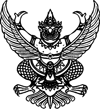 คำสั่งโรงเรียนบ้าน .....................................................................ที่ ...../ 2561. เรื่อง แต่งตั้ง คณะกรรมการซื้อหรือจ้างโดยวิธีเฉพาะเจาะจง คณะกรรมการจัดทำ TOR                                                          และคณะกรรมการผู้ตรวจรับพัสดุ ในการเช่าใช้บริการอินเตอร์เน็ต                                                                  เพื่อการเรียนการสอนและการบริหารจัดการศึกษาของสถานศึกษาปีงบประมาณ พ.ศ. 2562โดยวิธีเฉพาะเจาะจง
                  ด้วยโรงเรียนบ้าน ............................................................มีความประสงค์เช่าอินเทอร์เน็ต                เพื่อการเรียนการสอนและการบริหารจัดการศึกษาของสถานศึกษา ปีงบประมาณ พ.ศ 2562 โดยวิธีเฉพาะเจาะจง            และเพื่อให้เป็นไปตามระเบียบกระทรวงการคลังว่าด้วยการจัดซื้อจัดจ้างและการบริหารพัสดุภาครัฐ พ.ศ. 2560           จึงขอแต่งตั้ง๕ณะกรรการดำเนินการ ดังต่อไปนี้เรียน   ...............................................................................................
               ด้วยคณะกรรมการซื้อหรือจ้างโดยวิธีเฉพาะเจาะจง ซึ่งแต่งตั้งตามคำสั่ง ....................................................................ที่ ................./2561 ลงวันที่ …………………………………………….. เรื่อง แต่งตั้งคณะกรรมการซื้อหรือจ้างโดยวิธีเฉพาะเจาะจง สำหรับการเช่าอินเทอร์เน็ตเพื่อการเรียนการสอนและการบริหารจัดการศึกษาของสถานศึกษา ปีงบประมาณ พ.ศ. 2562 โดยวิธีเฉพาะเจาะจงได้รายงานผลการพิจารณาเช่า ดังนี้* ราคาที่เสนอ และราคาที่ตกลงซื้อหรือจ้าง เป็นราคารวมภาษีมูลค่าเพิ่มและภาษีอื่น ค่าขนส่ง ค่าจดทะเบียน           และค่าใช้จ่ายอื่นๆ ทั้งปวงโดยเกณฑ์การพิจารณาผลการยื่นข้อเสนอครั้งนี้ จะพิจารณาตัดสินโดยใช้หลักเกณฑ์ราคา
               คณะกรรมการฯ พิจารณาแล้ว เห็นสมควรจัดเช่าจากผู้เสนอราคาดังกล่าว
               จึงเรียนมาเพื่อโปรดพิจารณา หากเห็นชอบขอได้โปรดอนุมัติให้สั่งซื้อสั่งจ้างจากผู้เสนอราคาดังกล่าวประกาศโรงเรียนบ้าน .......................................................................................
เรื่อง ประกาศผู้ชนะการเสนอราคา เช่าอินเทอร์เน็ตเพื่อการเรียนการสอนและการบริหารจัดการศึกษา              ของสถานศึกษา  ปีงบประมาณ พ.ศ. 2562 โดยวิธีเฉพาะเจาะจง--------------------------------------------------------------------ประกาศโรงเรียนบ้าน .......................................................................................
เรื่อง ประกาศผู้ชนะการเสนอราคา เช่าอินเทอร์เน็ตเพื่อการเรียนการสอนและการบริหารจัดการศึกษา              ของสถานศึกษา  ปีงบประมาณ พ.ศ. 2562 โดยวิธีเฉพาะเจาะจง--------------------------------------------------------------------               ตามที่ .......................................................................................... ได้มีโครงการ เช่าอินเทอร์เน็ต              สำหรับ................................................................................................................. ปีงบประมาณ พ.ศ. ๒๕๖๒ โดยวิธีเฉพาะเจาะจงนั้น
               อินเทอร์เน็ตสำหรับ.................................................................................................... ปีงบประมาณ                    พ.ศ. 2562  จำนวน .12  เดือน ผู้ได้รับการคัดเลือก ได้แก่ ..............................................................................(ให้บริการ,) โดยเสนอราคา เป็นเงินทั้งสิ้น ........................................................ บาท                         (.....................................................................) รวมภาษีมูลค่าเพิ่มและภาษีอื่น ค่าขนส่ง ค่าจดทะเบียน และค่าใช้จ่ายอื่นๆ ทั้งปวง               ตามที่ .......................................................................................... ได้มีโครงการ เช่าอินเทอร์เน็ต              สำหรับ................................................................................................................. ปีงบประมาณ พ.ศ. ๒๕๖๒ โดยวิธีเฉพาะเจาะจงนั้น
               อินเทอร์เน็ตสำหรับ.................................................................................................... ปีงบประมาณ                    พ.ศ. 2562  จำนวน .12  เดือน ผู้ได้รับการคัดเลือก ได้แก่ ..............................................................................(ให้บริการ,) โดยเสนอราคา เป็นเงินทั้งสิ้น ........................................................ บาท                         (.....................................................................) รวมภาษีมูลค่าเพิ่มและภาษีอื่น ค่าขนส่ง ค่าจดทะเบียน และค่าใช้จ่ายอื่นๆ ทั้งปวงประกาศ ณ วันที่ ............เดือน...................... พ.ศ. 2561ที่รายละเอียดงานเช่าจำนวนหน่วยราคาต่อหน่วยราคารวมเงินตั้งแต่วันที่   เดือน.............. พ.ศ. 256130 กันยายน 2562)รวมจำนวน............ เดือน.......................................................